O b e c     R u s í n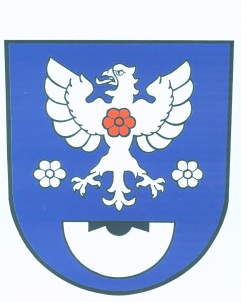 č.p. 53                         793 99 OsoblahaIČO: 00296309            telefon: 554 656 028 , 554 656 049                        e-mail: ourusin@razdva.cz      starosta.rusin@seznam.cz________________________________________________________________O Z N Á M E N Ío době a místě konání voleb do Evropského parlamentuStarosta obce Rusín v souladu s ustanovením  § 32 odst. 2)zákona č. 62/2003 Sb., o volbách do Evropského parlamentu, a o změně  některých dalších zákonů :o z n a m u j eVolby do Evropského parlamentu se uskuteční    dne 24. května  2019 od 14.00 hodin do 22.00 hodin a    dne 25. května  2019 od   8.00 hodin do 14.00 hodin.Místem konání voleb ve volebním okrsku č. 1 je volební místnost v budově Obecního úřadu Rusín, č.p.53, pro voliče bydlící v Rusíně, Matějovicích a Hrozové.Voliči bude umožněno hlasování poté, kdy prokáže svou totožnost a státní občanství České republiky. Neprokáže-li uvedené skutečnosti stanovenými doklady, nebude mu hlasování umožněno.Každému voliči budou dodány 3 dny přede dnem voleb hlasovací lístky. Ve dnech voleb může volič obdržet hlasovací lístky i ve volební místnosti.Voliči, který není zapsán ve výpisu ze seznamu voličů, pro volby do Evropského parlamentu, okrsková volební komise hlasování neumožní. To neplatí, pokud volič hlasuje na voličský průkaz, nebo předloží potvrzení o vyškrtnutí ze zvláštního seznamu voličů vedeného zastupitelským úřadem nebo potvrzení o vyškrtnutí ze seznamu voličů pro volby do Evropského parlamentu v souvislosti se změnou trvalého bydliště a prokáže své právo hlasovat ve volebním okrsku.V Rusíně dne 30. 04. 2019                                                                                Radek Bezděčík                                                                                Starosta obceVyvěšeno: 6.5.2019Sňato :       27.5.2019